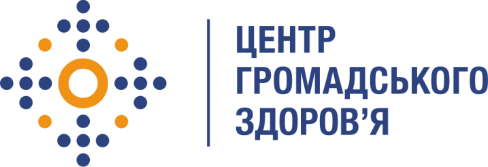 Державна установа
«Центр громадського здоров’я Міністерства охорони здоров’я України» оголошує конкурс на відбір Консультант зі створення операційного плану впровадження Державної стратегії щодо епіднагляду за смертністю в рамках проекту «Епіднагляд за смертністю в Україні»Назва позиції: Консультант зі створення операційного плану впровадження Державної стратегії щодо епіднагляду за смертністю (2 особи)Термін надання послуг: Грудень 2023 року – Січень 2024 року (всього 15 робочих днів)Інформація щодо установи:Головним завданнями Державної установи «Центр громадського здоров’я Міністерства охорони здоров’я України» (далі – Центр) є діяльність у сфері громадського здоров’я. Центр виконує лікувально-профілактичні, науково-практичні та організаційно-методичні функції у сфері охорони здоров’я з метою забезпечення якості лікування хворих на cоціально-небезпечні захворювання, зокрема ВІЛ/СНІД, туберкульоз, наркозалежність, вірусні гепатити тощо, попередження захворювань в контексті розбудови системи громадського здоров’я. Центр приймає участь в розробці регуляторної політики і взаємодіє з іншими міністерствами, науково-дослідними установами, міжнародними установами та громадськими організаціями, що працюють в сфері громадського здоров’я та протидії соціально небезпечним захворюванням.Рівень зайнятості: Часткова зайнятістьЗавдання:Послуги із розробки операційного плану для реалізації Державної стратегії розвитку системи епідеміологічного нагляду за смертністю в Україні на 2024-2028 роки із розрахунком фінансових та часових  витрат, необхідних для реалізації стратегії; Послуги з детального опису заходів, необхідних для здійснення операційного плану, з урахуванням виконавців заходів та необхідних ресурсів; Послуги із підготовки проєктів первинних супровідних нормативно-правових документів, необхідних для реалізації Державної стратегії розвитку системи епідеміологічного нагляду за смертністю в Україні на 2024-2028 роки. Вимоги до професійної компетентності:Вища освіта;Досвід роботи в сфері громадського здоров’я та епідеміологічного нагляду за інфекційними та неінфекційними хворобами;Знання діючої нормативно-правової бази в сфері охорони здоров’я щодо здійснення епідеміологічного нагляду за інфекційними та неінфекційними хворобами;Знання основних принципів реєстрації випадку смерті в Україні та шляху руху інформації, пов’язаної із реєстрацією смерті; Досвід роботи в сфері організації і управління охороною здоров’я та в сфері громадського здоров’я буде перевагою;Досвід роботи з міжнародними джерелами та базами даних в сфері охорони здоров’я;Високий рівень комп'ютерної грамотності: пакети Microsoft Office, пакети Google тощо.Резюме українською та англійськими мовами мають бути надіслані електронною поштою на електронну адресу: vacancies@phc.org.ua В темі листа, будь ласка, зазначте: «447 – 2023 Консультант зі створення операційного плану впровадження Державної стратегії щодо епіднагляду за смертністю».Термін подання документів – до 19 грудня 2023 року, реєстрація документів 
завершується о 18:00.За результатами відбору резюме успішні кандидати будуть запрошені до участі у співбесіді. У зв’язку з великою кількістю заявок, ми будемо контактувати лише з кандидатами, запрошеними на співбесіду. Умови завдання та контракту можуть бути докладніше обговорені під час співбесіди.Державна установа «Центр громадського здоров’я Міністерства охорони здоров’я України» залишає за собою право повторно розмістити оголошення про конкурс, скасувати конкурс, запропонувати договір з іншою тривалістю.